ИНСТРУКЦИЯ по оплате пожертвований в МБУДО ДЮСШ «Дельфин»через приложение СберБанкОнлайн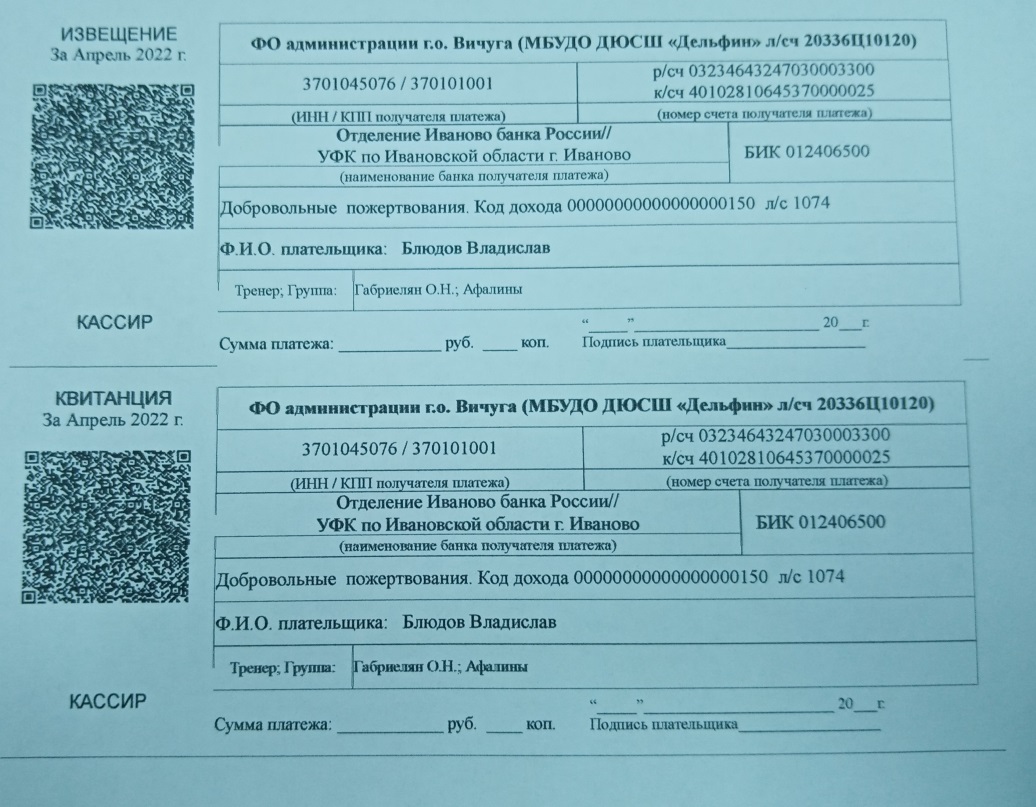 1.	Включить в телефоне приложение СберБанк. 2.	Нажать на иконку с изображением сканера. 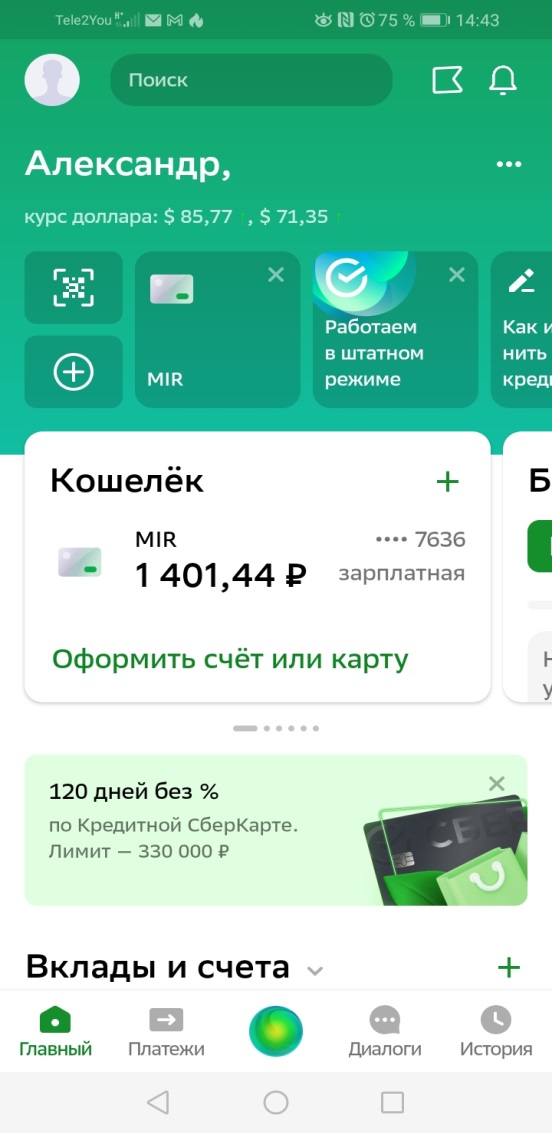 	3.	Отсканировать QR - код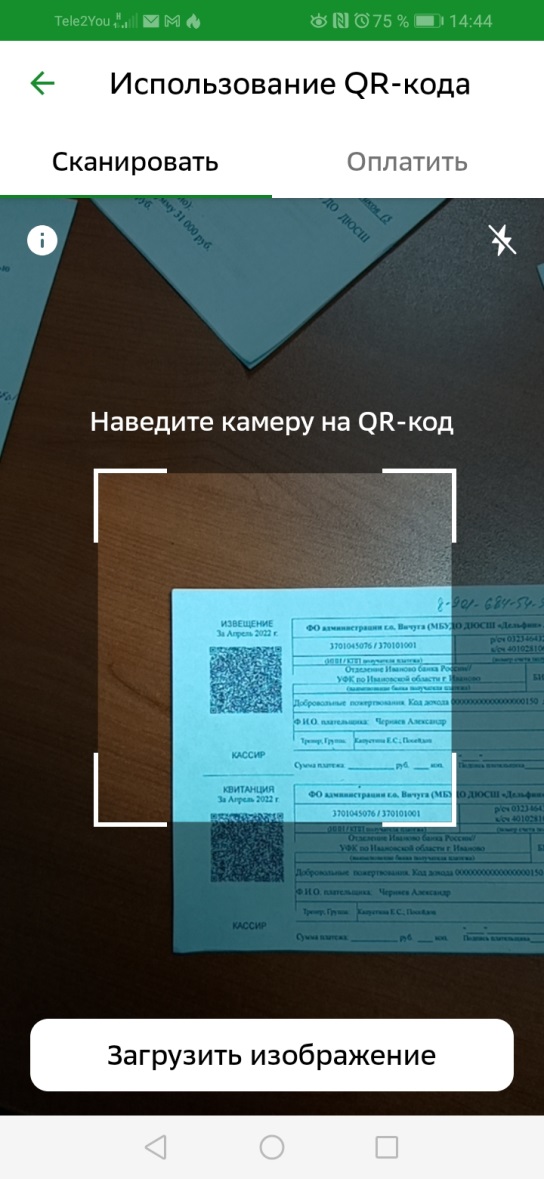 Перейти к пункту 6.3.	Или войти в кошелек карты и войти в раздел «Оплатить или перевести» 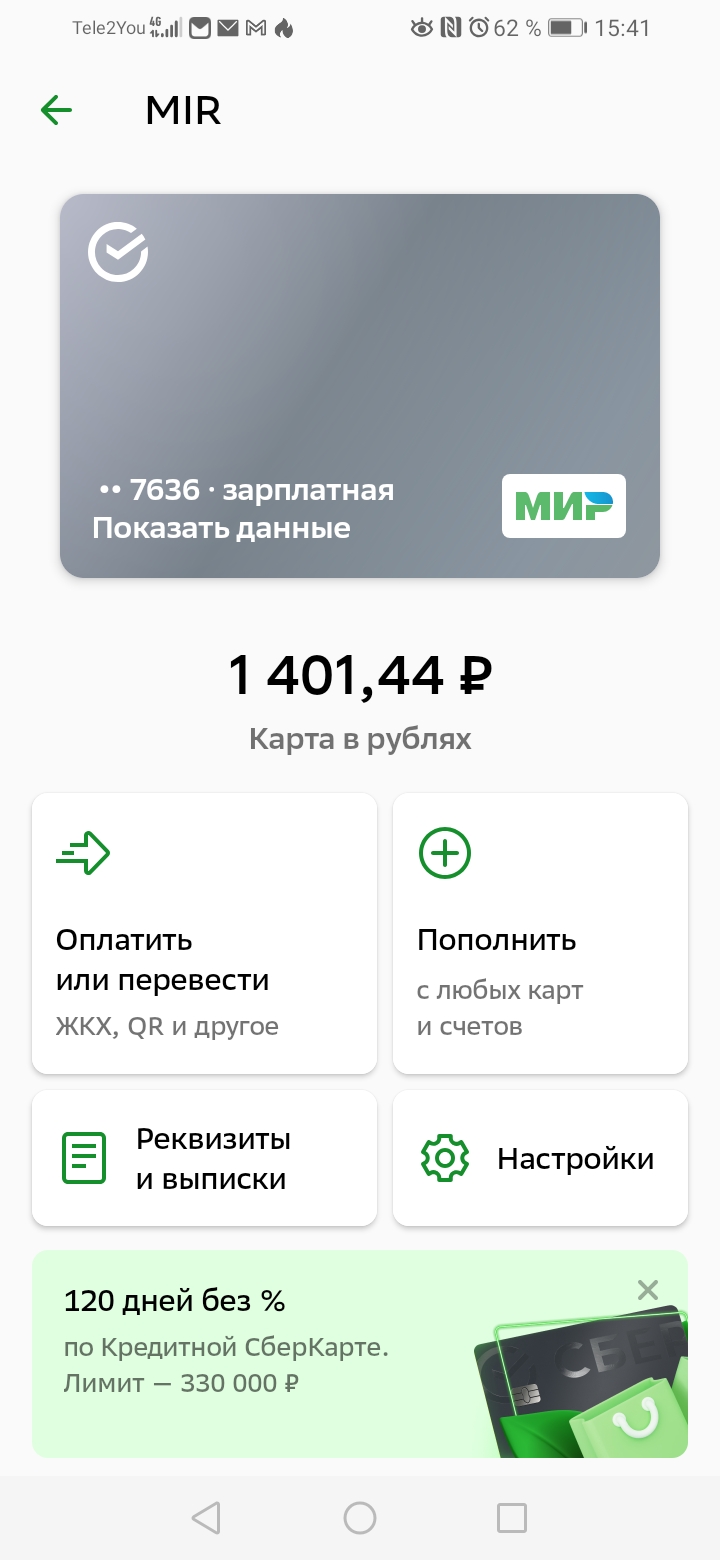 4.	Затем войти в раздел «Оплата по QR или штрихкоду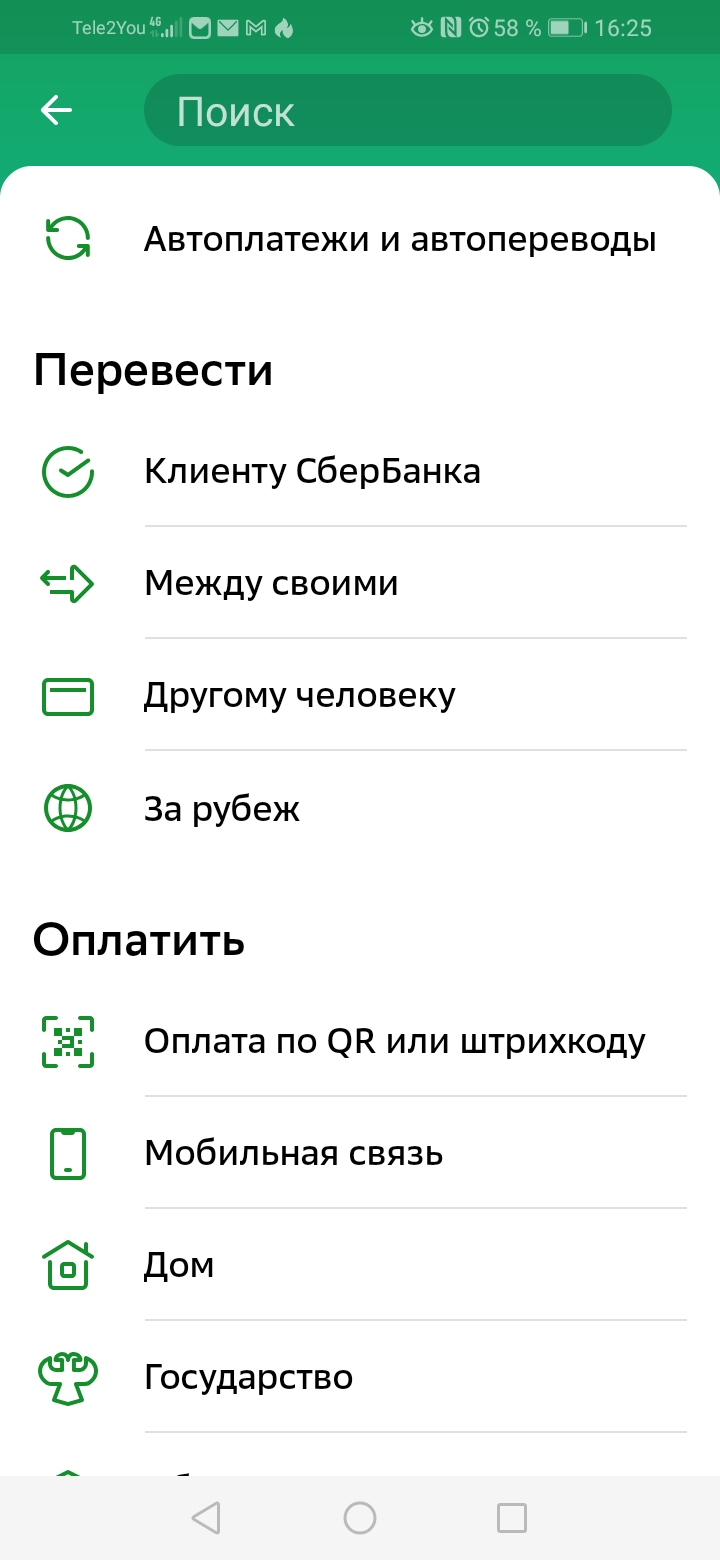 5.	Отсканировать QR-код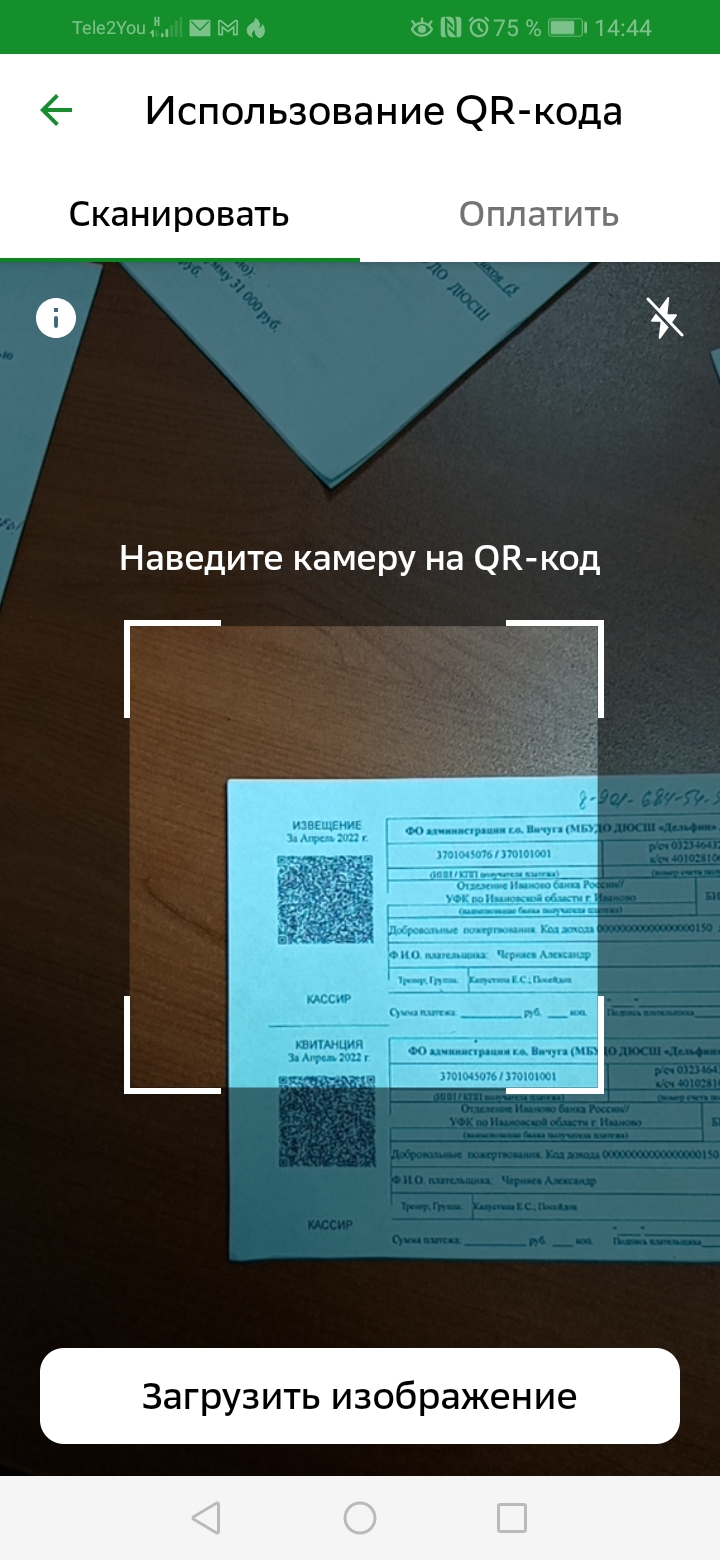 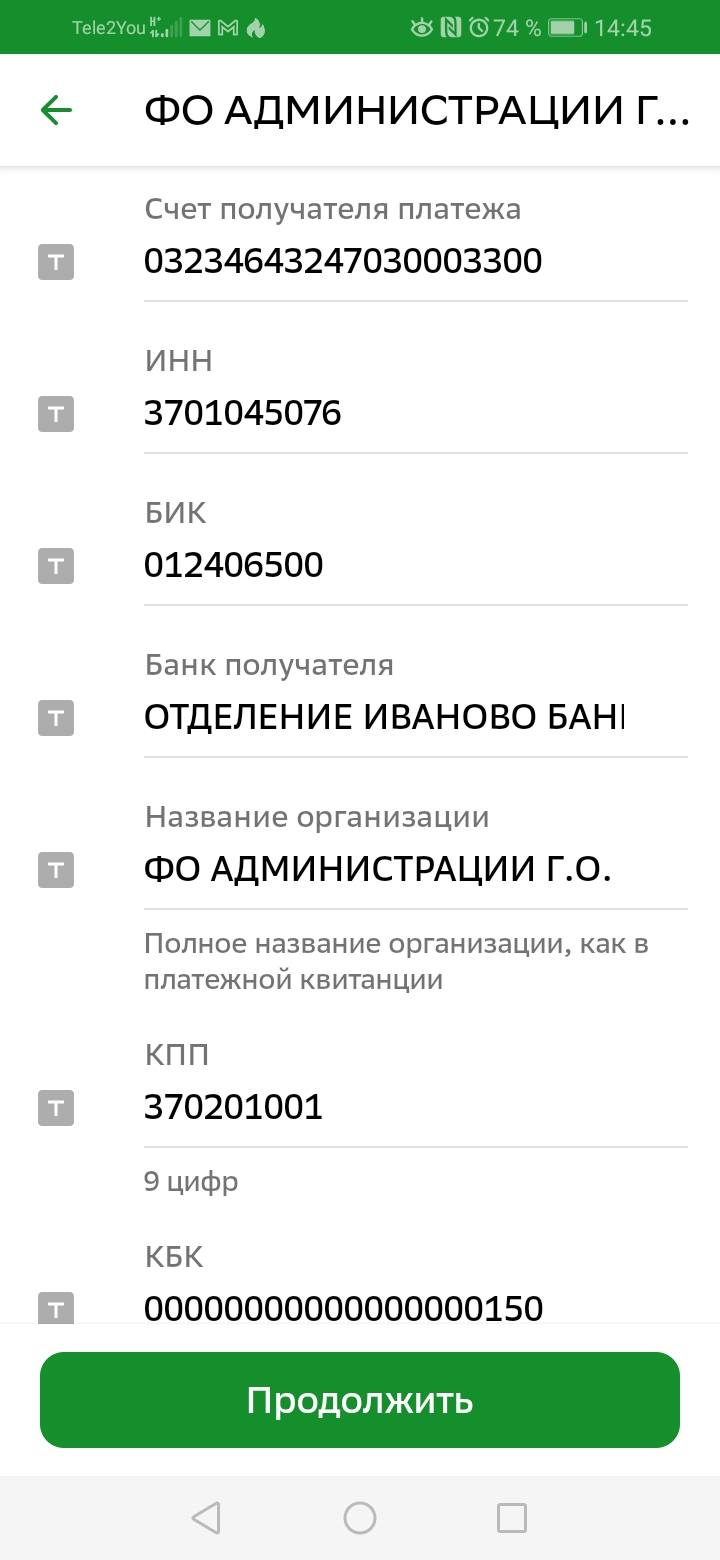 6.	В появившемся окне нажать кнопку «Продолжить»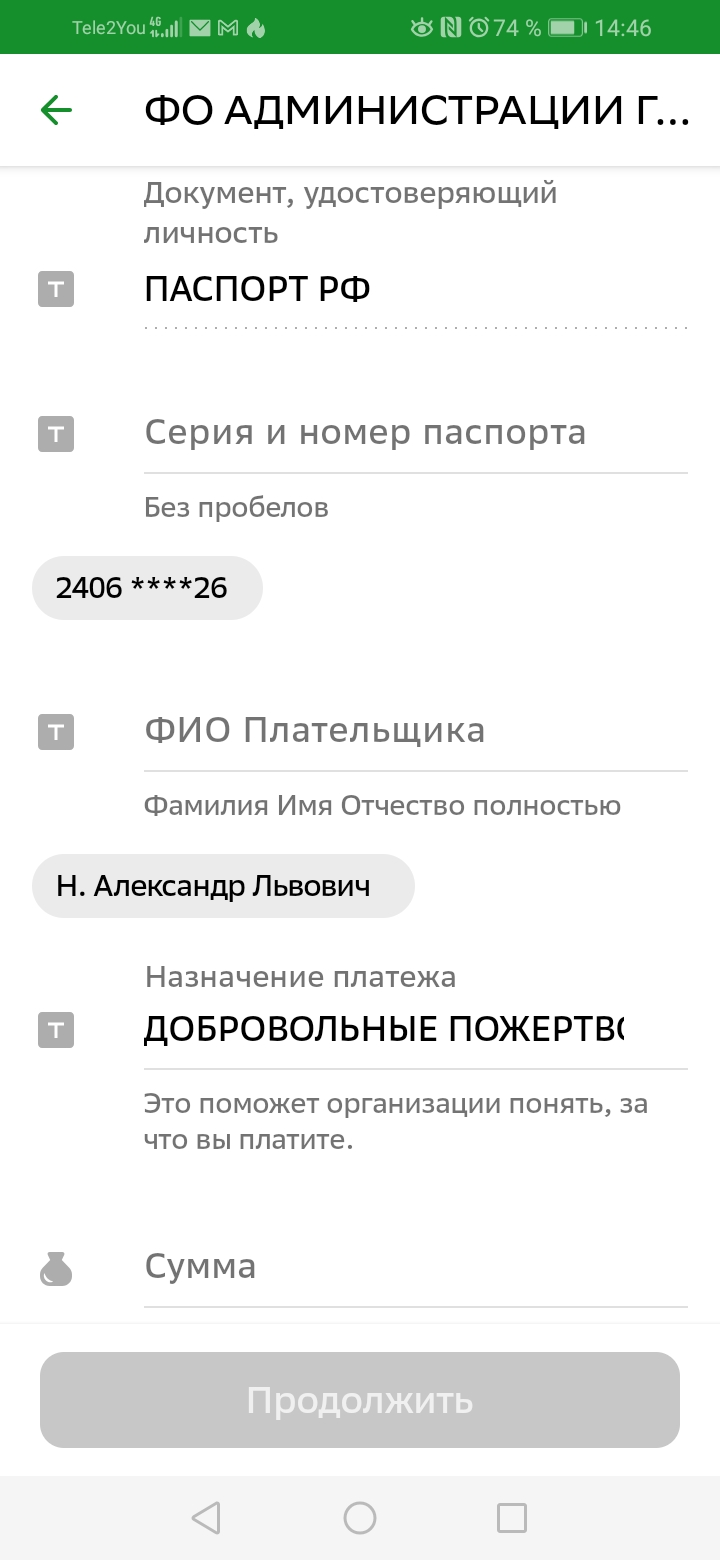 7.	В данном окне нажать:-	 на надпись с номером паспорта, например «2406****26»  -	ФИО Плательщика, например «Н.Александр Львович»-	в разделе «Сумма» вручную внести желаемую сумму пожертвования, например «300»	8.	Оплатить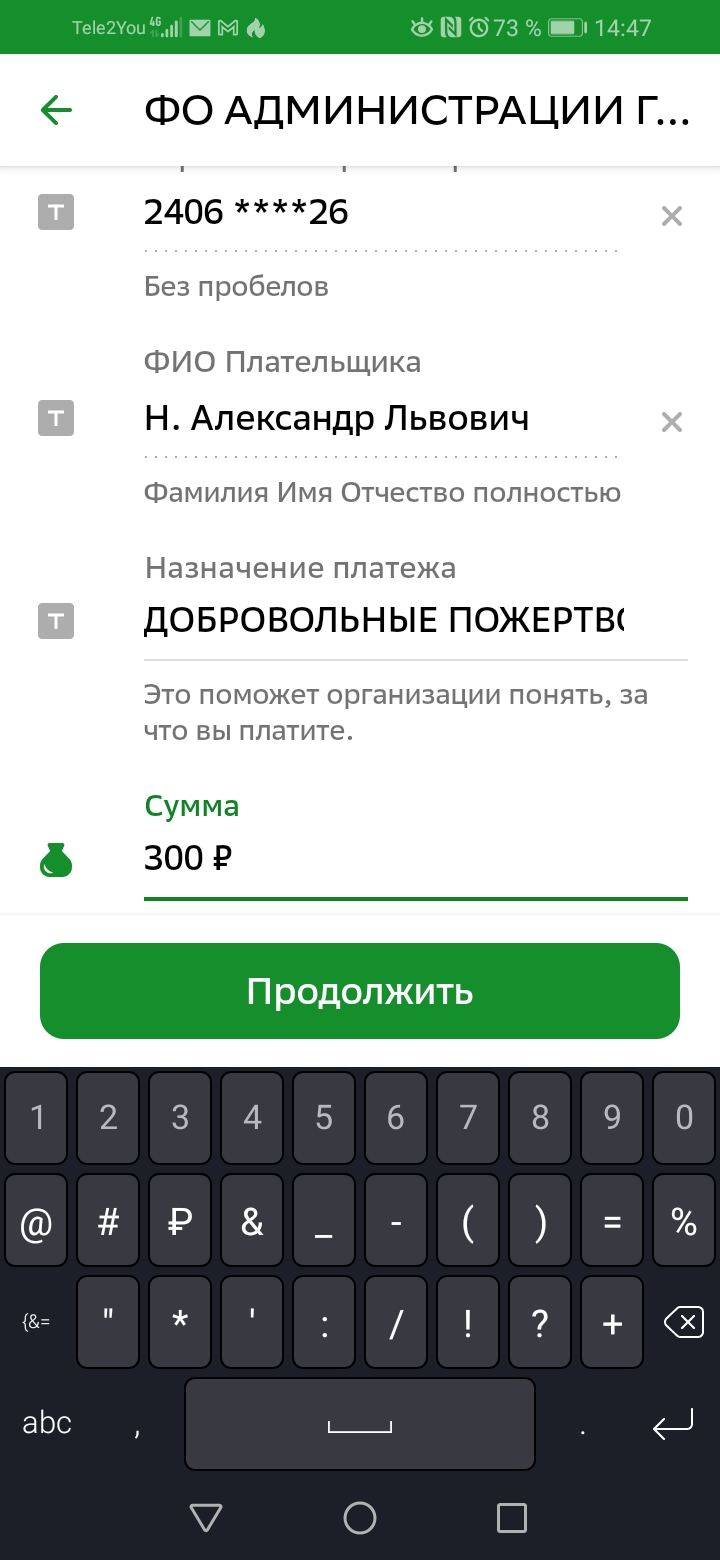 